  French Teachers Association of Ireland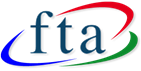 Wexford Branchin association withThe Education Centre in WexfordRacontez-moi une histoire….! Narrative Writing for Leaving Certificate Workshop and Competition for Leaving Cert students targeting Higher Level Paper Production écrite : le récit et le journal intime Presenter: Sandrine Pac-KennyVenue: Presentation Secondary School, Wexford Date: Tuesday, November 24th 2015 6pm to 8pm  Please confirm your participation by filling in the form and returning it by Fri.Nov. 20thOnly schools which have received an email acceptance confirmation should attend.Priority will be given to paid up members of the FTA. Online membership only at www.fta.ie.French Teachers Association of Ireland           Wexford Branch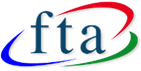 Racontez-moi une histoire….! 		Narrative Writing for Leaving CertificateWorkshop and Competition for Leaving Cert students targeting Higher Level PaperProduction Écrite : le récit et le journal intimePresenter: Sandrine Pac-KennyPour en savoir plus……		Pour participer……..The aims of this workshop and competition are to improve students’ strategies when approaching Questions 1 & 2 of the Production Écrite Section of the Leaving Certificate Higher Level Paper. Schools from the Wexford catchment area are invited to send a maximum of 2 teams of 3 Higher Level students who will follow the workshop and then take part in a written competition as a team. These students should then, with their teacher, present the main points of this workshop to their classmates in school. Winners will be announced on the night. There will be a small fee of €10 per team to help with the running costs. No member of the Wexford branch will form part of the judging committee as our students will also be taking part.Les Prix: Prizes for the winning team and their school. All students will receive a certificate of participationWe are grateful to the Principal and French Department of Presentation Secondary School, Wexford for allowing us to use their school for this workshop. Please ensure that your students behave at all times and respect any directions given. No food, drinks or chewing gum should be brought onto the premises. Light refreshments will be served to all students. Please ensure that parents of all students have given their written permission for their son/daughter to attend and that they have made arrangements for them to be collected immediately after the competition at 8pmNo dictionaries or school books allowed. Mobile phones must be given to teachers. Paper will be provided. Bring a biro! School name:………………………………………………………………….. School address: …………………………………………………………………………………………………………………………….Contact teacher:………………………………………………  Current FTA member: Yes/ No (please circle)Contact mobile  telephone number:………………………………………….  Email:……………………………………..Team #1 Students’ names: 1)………………………………… 2)…………………………….. 3)…………………………………….Team #2 Students’ names: 1)………………………………… 2)…………………………….. 3)…………………………………….Please complete and return to the FTA Wexford Branch, Madame Pac-Kenny, c/o Presentation Secondary School, Grogan’s road, Wexford to arrive no later than Friday November 20th at 16.00